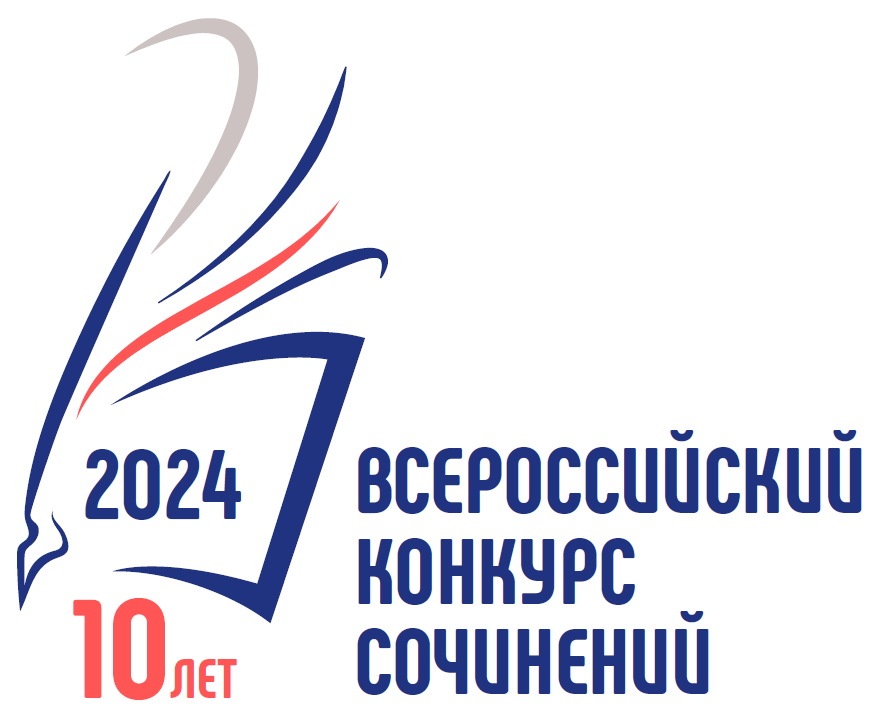 Лист оценивания работы участника
Всероссийского конкурса сочинений 2024 годаФИО участника (полностью):________________________________________________________________________Полное наименование образовательной организации, в которой обучается участник:________________________________________________________________________________________________________________________________________________ШИФР*_________________________________________________________________Класс (курс), в (на) котором обучается участник:________________________________________________________________________Тематическое направление:________________________________________________________________________________________________________________________________________________Тема сочинения:________________________________________________________________________________________________________________________________________________Жанр сочинения:________________________________________________________________________*По возможности работа должна быть зашифрована, ФИО участника и название образовательной организации при этом членом жюри не заполняютсяКомментарии ________________________________________________________________________________________________________________________________Член жюри     ____________________ / ____________________ /подпись                                      расшифровка подписиДата __________________________________________________№ п/пКритерийПоказательБаллы0-31.Формулировка темы конкурсного сочинения.1.1. Уместность, самостоятельность, оригинальность.2.Содержание конкурсного сочинения.2.1. Соответствие выбранному тематическому направлению;2.Содержание конкурсного сочинения.2.2. Соответствие содержания выбранной теме;2.Содержание конкурсного сочинения.2.3. Полнота раскрытия темы;2.Содержание конкурсного сочинения.2.4. Оригинальность авторского замысла;2.Содержание конкурсного сочинения.2.5. Корректное использование литературного, исторического, биографического, научного и других материалов;2.Содержание конкурсного сочинения.2.6. Воплощённость идейного замысла.3.Жанровое и языковое своеобразие конкурсного сочинения.3.1. Соответствие выбранному жанру;3.Жанровое и языковое своеобразие конкурсного сочинения.3.2. Цельность композиции;3.Жанровое и языковое своеобразие конкурсного сочинения.3.3. Логичность и соразмерность композиции;3.Жанровое и языковое своеобразие конкурсного сочинения.3.4. Богатство лексики;3.Жанровое и языковое своеобразие конкурсного сочинения.3.5. Разнообразие синтаксических конструкций;3.Жанровое и языковое своеобразие конкурсного сочинения.3.6. Точность, ясность и выразительность речи;3.Жанровое и языковое своеобразие конкурсного сочинения.3.7. Целесообразность использования языковых средств;3.Жанровое и языковое своеобразие конкурсного сочинения.3.8. Стилевое единство текста.4.Грамотность конкурсного сочинения.4.1. Соблюдение орфографических норм русского языка;4.Грамотность конкурсного сочинения.4.2. Соблюдение пунктуационных норм русского языка;4.Грамотность конкурсного сочинения.4.3. Соблюдение языковых норм (правил употребления слов, грамматических форм
и стилистических ресурсов).4.Грамотность конкурсного сочинения.0 ошибок – 3 балла; 1-2 ошибки – 2 балла; 3 ошибки – 1 балл; более 3 ошибок – 0 баллов.0 ошибок – 3 балла; 1-2 ошибки – 2 балла; 3 ошибки – 1 балл; более 3 ошибок – 0 баллов.Итоговый балл (не более 54):Итоговый балл (не более 54):Итоговый балл (не более 54):